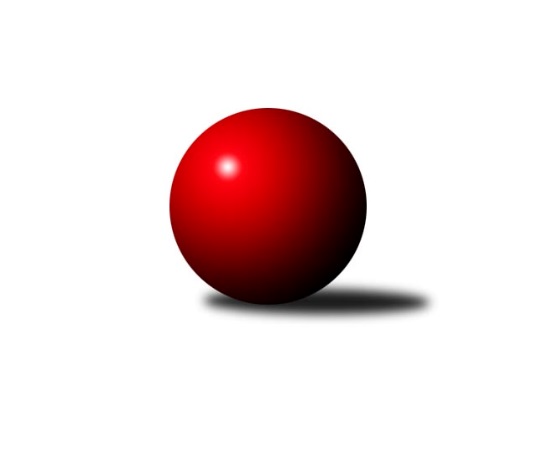 Č.2Ročník 2022/2023	25.9.2022Nejlepšího výkonu v tomto kole: 3387 dosáhlo družstvo: TJ Opava 3. KLM C 2022/2023Výsledky 2. kolaSouhrnný přehled výsledků:KK Zábřeh B	- SKK Ostrava ˝A˝	3:5	3158:3159	11.0:13.0	24.9.TJ Prostějov 	- TJ Odry 	2:6	3197:3363	6.0:18.0	24.9.TJ Sokol Bohumín 	- TJ Spartak Přerov B	7:1	3206:3073	16.5:7.5	24.9.KK Jiskra Rýmařov 	- Sokol Přemyslovice 	6:2	3310:3156	16.0:8.0	24.9.TJ Unie Hlubina	- TJ Sokol Luhačovice	6:2	3215:3099	14.5:9.5	24.9.TJ Opava 	- KK Šumperk		dohrávka		17.12.Tabulka družstev:	1.	TJ Odry	2	2	0	0	13.0 : 3.0 	33.0 : 15.0 	 3386	4	2.	TJ Unie Hlubina	2	2	0	0	12.0 : 4.0 	29.5 : 18.5 	 3293	4	3.	KK Zábřeh B	2	1	0	1	10.0 : 6.0 	25.5 : 22.5 	 3313	2	4.	TJ Sokol Luhačovice	2	1	0	1	9.0 : 7.0 	21.5 : 26.5 	 3215	2	5.	TJ Sokol Bohumín	2	1	0	1	8.0 : 8.0 	25.5 : 22.5 	 3254	2	6.	TJ Prostějov	2	1	0	1	8.0 : 8.0 	21.0 : 27.0 	 3151	2	7.	KK Jiskra Rýmařov	2	1	0	1	7.0 : 9.0 	28.0 : 20.0 	 3278	2	8.	SKK Ostrava ˝A˝	2	1	0	1	7.0 : 9.0 	22.0 : 26.0 	 3079	2	9.	Sokol Přemyslovice	2	1	0	1	7.0 : 9.0 	21.0 : 27.0 	 3131	2	10.	TJ Opava	1	0	0	1	3.0 : 5.0 	11.0 : 13.0 	 3084	0	11.	KK Šumperk	1	0	0	1	1.0 : 7.0 	9.5 : 14.5 	 3351	0	12.	TJ Spartak Přerov B	2	0	0	2	3.0 : 13.0 	16.5 : 31.5 	 3137	0Podrobné výsledky kola:	 KK Zábřeh B	3158	3:5	3159	SKK Ostrava ˝A˝	Tomáš Pěnička	133 	 121 	 121 	129	504 	 2:2 	 498 	 124	125 	 133	116	Jan Pavlosek	Milan Šula	126 	 132 	 117 	128	503 	 1:3 	 527 	 135	141 	 124	127	Petr Holas	Lukáš Horňák	158 	 138 	 130 	133	559 	 2:2 	 538 	 129	121 	 139	149	Miroslav Pytel	Miroslav Štěpán	127 	 124 	 128 	148	527 	 1:3 	 537 	 132	138 	 132	135	Jiří Trnka	Jan Körner	130 	 130 	 113 	126	499 	 2:2 	 517 	 121	119 	 143	134	Michal Blinka	Josef Sitta	159 	 139 	 134 	134	566 	 3:1 	 542 	 144	135 	 127	136	Miroslav Složilrozhodčí: Soňa KeprtováNejlepší výkon utkání: 566 - Josef Sitta	 TJ Prostějov 	3197	2:6	3363	TJ Odry 	Max Trunečka *1	123 	 121 	 124 	126	494 	 0:4 	 580 	 148	155 	 139	138	Marek Frydrych	Bronislav Diviš	125 	 118 	 142 	121	506 	 0:4 	 567 	 144	145 	 150	128	Martin Pavič	Jan Pernica	161 	 155 	 128 	146	590 	 3:1 	 544 	 138	140 	 117	149	Petr Dvorský	Václav Kovařík	126 	 135 	 131 	147	539 	 1:3 	 554 	 133	140 	 145	136	Ondřej Gajdičiar	Aleš Čapka	119 	 135 	 139 	126	519 	 0:4 	 575 	 140	143 	 159	133	Michal Pavič	Miroslav Znojil	127 	 140 	 140 	142	549 	 2:2 	 543 	 154	116 	 130	143	Karel Chlevišťanrozhodčí: Josef Jurdastřídání: *1 od 61. hodu Václav KovaříkNejlepší výkon utkání: 590 - Jan Pernica	 TJ Sokol Bohumín 	3206	7:1	3073	TJ Spartak Přerov B	Stanislav Sliwka	172 	 106 	 124 	134	536 	 2.5:1.5 	 492 	 117	126 	 115	134	Vojtěch Venclík	Jan Zaškolný *1	110 	 138 	 149 	134	531 	 3:1 	 493 	 126	128 	 118	121	Jiří Kohoutek	Aleš Kohutek	146 	 123 	 124 	139	532 	 2:2 	 566 	 135	148 	 149	134	Libor Daňa	Fridrich Péli	139 	 141 	 128 	124	532 	 3:1 	 531 	 129	127 	 127	148	Martin Holas	Petr Kuttler	134 	 147 	 140 	139	560 	 4:0 	 505 	 126	139 	 127	113	Martin Rédr	Karol Nitka	118 	 136 	 131 	130	515 	 2:2 	 486 	 122	138 	 123	103	Michal Loučkarozhodčí: Štefan Dendisstřídání: *1 od 45. hodu Jozef KuzmaNejlepší výkon utkání: 566 - Libor Daňa	 KK Jiskra Rýmařov 	3310	6:2	3156	Sokol Přemyslovice 	Ladislav Janáč	147 	 131 	 133 	137	548 	 2:2 	 558 	 133	144 	 153	128	Lukáš Vybíral	Ladislav Stárek	183 	 146 	 147 	131	607 	 4:0 	 511 	 119	144 	 121	127	Pavel Močár	Petr Chlachula	138 	 136 	 133 	131	538 	 2.5:1.5 	 547 	 123	134 	 159	131	Eduard Tomek	Michal Davidík	125 	 124 	 140 	128	517 	 4:0 	 444 	 118	119 	 99	108	Miroslav Ondrouch	Jaroslav Tezzele	127 	 149 	 131 	136	543 	 2:2 	 530 	 146	151 	 124	109	Radek Grulich	Antonín Sochor	137 	 139 	 133 	148	557 	 1.5:2.5 	 566 	 123	143 	 133	167	Tomáš Frausrozhodčí: Jiří PolášekNejlepší výkon utkání: 607 - Ladislav Stárek	 TJ Unie Hlubina	3215	6:2	3099	TJ Sokol Luhačovice	Michal Laga	137 	 124 	 146 	150	557 	 1.5:2.5 	 576 	 137	138 	 143	158	Tomáš Molek	Martin Marek	160 	 139 	 121 	121	541 	 1:3 	 546 	 134	148 	 137	127	Vratislav Kunc	Petr Basta	133 	 138 	 130 	129	530 	 3:1 	 507 	 132	126 	 116	133	Miroslav Hvozdenský	Jan Žídek	125 	 145 	 136 	134	540 	 4:0 	 499 	 116	124 	 133	126	Jiří Konečný	Pavel Marek *1	139 	 152 	 111 	123	525 	 2:2 	 470 	 109	114 	 118	129	Jiří Martinů *2	Přemysl Žáček	138 	 129 	 131 	124	522 	 3:1 	 501 	 119	125 	 127	130	Libor Slezákrozhodčí: Lenka Raabovástřídání: *1 od 91. hodu Michal Bezruč, *2 od 61. hodu Milan ŽáčekNejlepší výkon utkání: 576 - Tomáš MolekPořadí jednotlivců:	jméno hráče	družstvo	celkem	plné	dorážka	chyby	poměr kuž.	Maximum	1.	Gustav Vojtek 	KK Šumperk	618.00	389.0	229.0	1.0	1/1	(618)	2.	Lukáš Horňák 	KK Zábřeh B	573.00	372.0	201.0	4.5	2/2	(587)	3.	Rostislav Biolek 	KK Šumperk	573.00	382.0	191.0	8.0	1/1	(573)	4.	Michal Pavič 	TJ Odry 	571.00	387.5	183.5	6.0	2/2	(575)	5.	Tomáš Molek 	TJ Sokol Luhačovice	570.50	368.0	202.5	3.5	2/2	(576)	6.	Karel Chlevišťan 	TJ Odry 	570.00	374.5	195.5	5.5	2/2	(597)	7.	Martin Marek 	TJ Unie Hlubina	569.00	373.0	196.0	3.0	2/2	(597)	8.	Josef Sitta 	KK Zábřeh B	569.00	381.0	188.0	2.5	2/2	(572)	9.	Martin Pavič 	TJ Odry 	566.50	364.0	202.5	3.0	2/2	(567)	10.	Jan Pernica 	TJ Prostějov 	564.50	371.0	193.5	5.5	2/2	(590)	11.	Michal Laga 	TJ Unie Hlubina	564.50	381.5	183.0	7.0	2/2	(572)	12.	Petr Dvorský 	TJ Odry 	563.50	384.5	179.0	4.5	2/2	(583)	13.	Ondřej Gajdičiar 	TJ Odry 	563.00	375.5	187.5	4.5	2/2	(572)	14.	Ladislav Stárek 	KK Jiskra Rýmařov 	561.50	363.5	198.0	0.5	2/2	(607)	15.	Pavel Heinisch 	KK Šumperk	560.00	376.0	184.0	10.0	1/1	(560)	16.	Petr Kuttler 	TJ Sokol Bohumín 	557.00	370.0	187.0	3.5	2/2	(560)	17.	Aleš Kohutek 	TJ Sokol Bohumín 	554.50	379.0	175.5	3.0	2/2	(577)	18.	Přemysl Žáček 	TJ Unie Hlubina	552.50	362.0	190.5	5.0	2/2	(583)	19.	Jaromír Rabenseifner 	KK Šumperk	552.00	359.0	193.0	3.0	1/1	(552)	20.	Antonín Sochor 	KK Jiskra Rýmařov 	551.00	369.5	181.5	6.0	2/2	(557)	21.	František Habrman 	KK Šumperk	546.00	376.0	170.0	5.0	1/1	(546)	22.	Petr Chlachula 	KK Jiskra Rýmařov 	544.50	371.5	173.0	7.5	2/2	(551)	23.	Jaroslav Tezzele 	KK Jiskra Rýmařov 	542.50	358.5	184.0	2.5	2/2	(543)	24.	Radek Grulich 	Sokol Přemyslovice 	540.50	344.0	196.5	2.5	2/2	(551)	25.	Michal Davidík 	KK Jiskra Rýmařov 	540.50	358.0	182.5	4.0	2/2	(564)	26.	Milan Šula 	KK Zábřeh B	539.50	353.0	186.5	2.5	2/2	(576)	27.	Jan Körner 	KK Zábřeh B	538.50	375.0	163.5	5.0	2/2	(578)	28.	Ladislav Janáč 	KK Jiskra Rýmařov 	537.50	359.0	178.5	3.0	2/2	(548)	29.	Fridrich Péli 	TJ Sokol Bohumín 	537.50	372.5	165.0	5.0	2/2	(543)	30.	Karol Nitka 	TJ Sokol Bohumín 	536.00	363.5	172.5	6.5	2/2	(557)	31.	Jiří Trnka 	SKK Ostrava ˝A˝	534.00	358.0	176.0	2.5	2/2	(537)	32.	Miroslav Hvozdenský 	TJ Sokol Luhačovice	533.50	362.5	171.0	4.5	2/2	(560)	33.	Luděk Slanina 	TJ Opava 	531.00	335.0	196.0	1.0	1/1	(531)	34.	Eduard Tomek 	Sokol Přemyslovice 	531.00	370.0	161.0	6.5	2/2	(547)	35.	Tomáš Pěnička 	KK Zábřeh B	530.00	370.0	160.0	7.0	2/2	(556)	36.	Libor Slezák 	TJ Sokol Luhačovice	529.50	365.0	164.5	5.0	2/2	(558)	37.	Petr Bracek 	TJ Opava 	528.00	355.0	173.0	4.0	1/1	(528)	38.	Stanislav Sliwka 	TJ Sokol Bohumín 	527.50	371.5	156.0	11.0	2/2	(536)	39.	Aleš Čapka 	TJ Prostějov 	527.00	365.0	162.0	8.5	2/2	(535)	40.	Jiří Konečný 	TJ Sokol Luhačovice	526.50	365.5	161.0	8.5	2/2	(554)	41.	Michal Blinka 	SKK Ostrava ˝A˝	522.00	348.0	174.0	5.0	2/2	(527)	42.	Milan Jahn 	TJ Opava 	522.00	362.0	160.0	6.0	1/1	(522)	43.	Miroslav Složil 	SKK Ostrava ˝A˝	519.50	341.0	178.5	4.5	2/2	(542)	44.	Vojtěch Venclík 	TJ Spartak Přerov B	519.50	359.5	160.0	6.5	2/2	(547)	45.	Michal Loučka 	TJ Spartak Přerov B	518.50	374.5	144.0	8.5	2/2	(551)	46.	Petr Wolf 	TJ Opava 	517.00	335.0	182.0	7.0	1/1	(517)	47.	Pavel Močár 	Sokol Přemyslovice 	515.00	352.5	162.5	7.0	2/2	(519)	48.	Petr Holas 	SKK Ostrava ˝A˝	515.00	355.0	160.0	5.0	2/2	(527)	49.	Miroslav Znojil 	TJ Prostějov 	512.00	356.0	156.0	7.5	2/2	(549)	50.	Miroslav Pytel 	SKK Ostrava ˝A˝	507.00	337.5	169.5	7.5	2/2	(538)	51.	Bronislav Diviš 	TJ Prostějov 	499.50	358.5	141.0	10.0	2/2	(506)	52.	Maciej Basista 	TJ Opava 	497.00	357.0	140.0	7.0	1/1	(497)	53.	Tomáš Valíček 	TJ Opava 	489.00	338.0	151.0	6.0	1/1	(489)		Libor Krejčí 	KK Zábřeh B	598.00	387.0	211.0	5.0	1/2	(598)		Marek Frydrych 	TJ Odry 	580.00	395.0	185.0	5.0	1/2	(580)		Filip Lekeš 	TJ Sokol Luhačovice	574.00	361.0	213.0	0.0	1/2	(574)		Tomáš Fraus 	Sokol Přemyslovice 	566.00	375.0	191.0	6.0	1/2	(566)		Libor Daňa 	TJ Spartak Přerov B	566.00	388.0	178.0	6.0	1/2	(566)		Lukáš Vybíral 	Sokol Přemyslovice 	558.00	391.0	167.0	8.0	1/2	(558)		Jan Zaškolný 	TJ Sokol Bohumín 	552.00	371.0	181.0	3.0	1/2	(552)		Michal Zatyko 	TJ Unie Hlubina	550.00	365.0	185.0	3.0	1/2	(550)		Max Trunečka 	TJ Prostějov 	550.00	368.0	182.0	5.0	1/2	(550)		Vratislav Kunc 	TJ Sokol Luhačovice	546.00	379.0	167.0	4.0	1/2	(546)		Pavel Marek 	TJ Unie Hlubina	545.00	356.0	189.0	3.0	1/2	(545)		Zdeněk Macháček 	TJ Spartak Přerov B	541.00	366.0	175.0	5.0	1/2	(541)		Jan Žídek 	TJ Unie Hlubina	540.00	363.0	177.0	3.0	1/2	(540)		Václav Kovařík 	TJ Prostějov 	539.00	380.0	159.0	8.0	1/2	(539)		Milan Kanda 	TJ Spartak Přerov B	535.00	370.0	165.0	5.0	1/2	(535)		Martin Holas 	TJ Spartak Přerov B	531.00	332.0	199.0	4.0	1/2	(531)		Petr Basta 	TJ Unie Hlubina	530.00	369.0	161.0	7.0	1/2	(530)		Miroslav Štěpán 	KK Zábřeh B	527.00	344.0	183.0	7.0	1/2	(527)		Daniel Ševčík  st.	TJ Odry 	523.00	355.0	168.0	7.0	1/2	(523)		Michal Oščádal 	Sokol Přemyslovice 	523.00	369.0	154.0	12.0	1/2	(523)		Vladimír Mánek 	TJ Spartak Přerov B	515.00	375.0	140.0	5.0	1/2	(515)		Karel Zubalík 	TJ Prostějov 	513.00	356.0	157.0	4.0	1/2	(513)		Petr Vácha 	TJ Spartak Přerov B	512.00	344.0	168.0	4.0	1/2	(512)		Michal Kolář 	Sokol Přemyslovice 	511.00	348.0	163.0	5.0	1/2	(511)		Martin Rédr 	TJ Spartak Přerov B	505.00	357.0	148.0	6.0	1/2	(505)		Jan Pavlosek 	SKK Ostrava ˝A˝	498.00	334.0	164.0	10.0	1/2	(498)		Jiří Kohoutek 	TJ Spartak Přerov B	493.00	354.0	139.0	20.0	1/2	(493)		Jiří Šoupal 	Sokol Přemyslovice 	486.00	343.0	143.0	10.0	1/2	(486)		Radek Foltýn 	SKK Ostrava ˝A˝	465.00	332.0	133.0	12.0	1/2	(465)		Miroslav Ondrouch 	Sokol Přemyslovice 	444.00	313.0	131.0	22.0	1/2	(444)Sportovně technické informace:Starty náhradníků:registrační číslo	jméno a příjmení 	datum startu 	družstvo	číslo startu12586	Václav Kovařík	24.09.2022	TJ Prostějov 	1x19448	Petr Kuttler	24.09.2022	TJ Sokol Bohumín 	2x21650	Lukáš Vybíral	24.09.2022	Sokol Přemyslovice 	1x15955	Miroslav Ondrouch	24.09.2022	Sokol Přemyslovice 	1x17125	Jozef Kuzma	24.09.2022	TJ Sokol Bohumín 	1x23294	Miroslav Štěpán	24.09.2022	KK Zábřeh B	1x
Hráči dopsaní na soupisku:registrační číslo	jméno a příjmení 	datum startu 	družstvo	19772	Libor Daňa	24.09.2022	TJ Spartak Přerov B	Program dalšího kola:3. kolo1.10.2022	so	9:00	TJ Spartak Přerov B - TJ Prostějov 	1.10.2022	so	10:00	TJ Sokol Luhačovice - TJ Sokol Bohumín 	1.10.2022	so	13:00	TJ Odry  - KK Zábřeh B	1.10.2022	so	14:00	KK Jiskra Rýmařov  - TJ Unie Hlubina	1.10.2022	so	14:30	Sokol Přemyslovice  - KK Šumperk	1.10.2022	so	15:30	SKK Ostrava ˝A˝ - TJ Opava 	Nejlepší šestka kola - absolutněNejlepší šestka kola - absolutněNejlepší šestka kola - absolutněNejlepší šestka kola - absolutněNejlepší šestka kola - dle průměru kuželenNejlepší šestka kola - dle průměru kuželenNejlepší šestka kola - dle průměru kuželenNejlepší šestka kola - dle průměru kuželenNejlepší šestka kola - dle průměru kuželenPočetJménoNázev týmuVýkonPočetJménoNázev týmuPrůměr (%)Výkon1xLadislav StárekRýmařov6071xTomáš MolekLuhačovice109.695761xPetr BracekTJ Opava5921xJan PernicaProstějov108.65901xJan PernicaProstějov5901xLadislav StárekRýmařov108.576071xMartin MacasŠumperk5861xLibor DaňaSp.Přerov B107.465661xTomáš ValíčekTJ Opava5811xPetr BracekTJ Opava107.295921xMarek FrydrychOdry5801xMarek FrydrychOdry106.76580